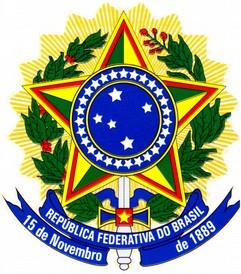 SERVIÇO PÚBLICO FEDERAL MINISTÉRIO DA EDUCAÇÃOSECRETARIA DE EDUCAÇÃO PROFISSIONAL E TECNOLÓGICA IF GOIANO – CAMPUS MORRINHOS DIRETORIA DE EXTENSÃOANEXO IVCRITÉRIOS DE PONTUAÇÃO DA ENTREVISTANome do(a) Candidato(a): Departamento do estágio: Direção Geral* A pontuação máxima a ser considerada é de 70 pontos.Pontos Fortes:Pontos Fracos:Comentários AdicionaisFicha de Avaliação da EntrevistaFicha de Avaliação da EntrevistaFicha de Avaliação da EntrevistaCritérioPontuação MáximaNota FinalTrabalhar em equipe10Relacionamento interpessoal10Iniciativa para resolver problemas10Criatividade10Comunicação10Experiência na área10Interesse na área10Pontuação do CandidatoPontuação do Candidato